Championnat régional 2021 2022 Promotion régionale Poule H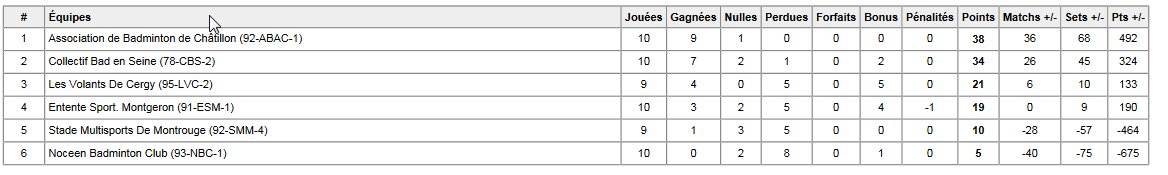 